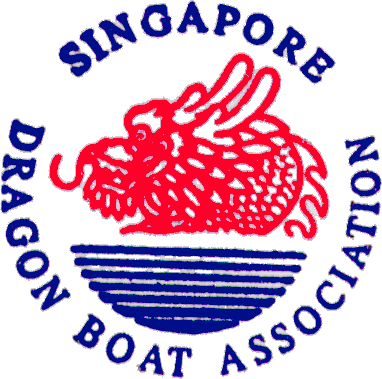 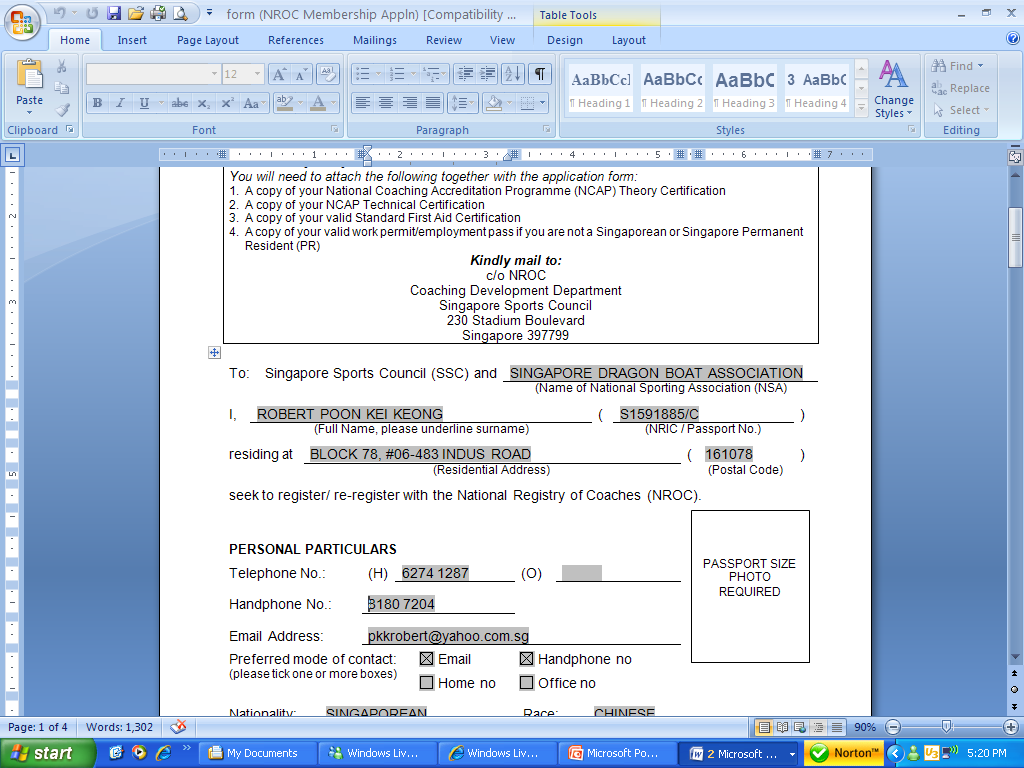 Name of Programme:  SDBA Foundation Instructor Course 2023Date/Time:	7th, 9th, 14th and 16th November 2023	7.00 pm to 9.30 pm (Theory) 	19th November 2023	8.00 am to 6.00 pm (Practical Assessment)Fee:	             			S$540.00 (inclusive of 8% GST) – FULL PRICES$432.00 (inclusive of 8% GST) – EARLY BIRD FEE FOR THE MONTH OF NOVEMBERVenue:            			NSA Meeting Room (2 & 3)							Sport Singapore 							3 Stadium Drive							Singapore 397630Closing Deadline: 		Sunday, 5th November 2023, 12:00 pm.Pre-requisite: Participants must be at least 18 years of age at the time of enrollment.Able to swim 50 meters without PFD.Completion of Dragon Boat Basic Helm Certification or equivalent experienceParticipants must hold a valid Standard First Aid with CPR and AED certification accredited by SRFAC Show proof of a minimum of 100 hours of steering as the helm in the dragon boat.Participants are required to have a specific level of physical fitness to proficiently operate the Dragon Boat, manage emergencies, and effectively communicate with the crew.Indemnity FormBy registering in this SDBA Foundation Instructor Course 2023, I have agreed that I will not hold the Singapore Dragon Boat Association (SDBA), their appointed staff or officials, responsible for any mishaps, injuries, damages or loss of life and/or property that may occur in the course, or as a result of participating in this SDBA Foundation Instructor Course 2023. I will indemnify the SDBA, their appointed staff or officials, against any actions, proceedings, liabilities, claims, damages and expenses by any party however arising out of or in connection with this course. I. Declaration and Authorisation (For 21 years old and above)I hereby apply for the admission to the SDBA Foundation Instructor Course 2023. I declare that the information given in this is true and complete.  I understand if falsified information is submitted, admission will be rescinded.  If accepted for this SDBA Foundation Instructor Course 2023, I will comply with all stated in the above (Point 1) of the SDBA.________________________________									__________________Signature of Participant 														Date II. Parent’s/Guardian’s Consent (For below 21 years old)I, (Name) _______________________________, NRIC No.: _________________ *parent/guardian of (Name of participant) ____________________________ *consent / do not consent to my *child / ward participating in the abovementioned course.I understand that although SDBA will take all the necessary precautions to ensure the safety of my *child / ward, SDBA and their appointed staff or officials will not be liable for any accident, injury or loss sustained by my *child / ward during the course except where the same is caused by either the negligence or wilful act of omission of SDBA or their appointed staff or officials.I hereby apply on behalf of my *child / ward for the admission to the SDBA Foundation Instructor Course 2023, I declare that the information given in this is true and complete.  I understand if falsified information is submitted, admission will be rescinded.  If accepted for this SDBA Foundation Instructor Course 2023, my *child / ward will comply with all stated in the above (Point 1) of the SDBA.______________________________									___________________Signature  																		DatePlease note the following:You may submit the completed application form via soft copy to admin@sdba.org.sg. Payment must be made by Bank Transfer to:By Bank Transfer: - Name of Bank: DBS Bank LtdName of Account: Singapore Dragon Boat Association Account No: DBS Current 025-902774-9 Bank Code: 7171 Branch Code: 025By PAYNOW via UEN UEN No: S87SS0101FFor further information, please Email: admin@sdba.org.sg ___________________________________________________________________REGISTRATION FORM (Please type in your entries)REGISTRATION FORM (Please type in your entries)Name (as in NRIC/Passport)(In bold/clear capital letters)(Names not clearly written will not be accepted)Mailing AddressMobile No(do not provide Home & Office No)  EmailName of Dragon Boat TeamName of Dragon Boat Team Manager/CoachEndorsement of Team Manager/CoachName of Trainer(who trained you to helm) *No of Years as PaddlerLast 5 Competitions as Paddler& Year